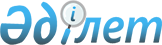 2015-2017 жылдарға арналған аудан бюджеті туралыАқмола облысы Ерейментау аудандық мәслихатының 2014 жылғы 25 желтоқсандағы № 5С-34/2-14 шешімі. Ақмола облысының Әділет департаментінде 2015 жылғы 6 қаңтарда № 4559 болып тіркелді      РҚАО-ның ескертпесі.

      Құжаттың мәтінінде түпнұсқаның пунктуациясы мен орфографиясы сақталған.

      Қазақстан Республикасының 2008 жылғы 4 желтоқсандағы Бюджет кодексінің 9 бабының 2 тармағына, 75 бабының 2 тармағына, «Қазақстан Республикасындағы жергілікті мемлекеттік басқару және өзін-өзі басқару туралы» 2001 жылғы 23 қаңтардағы Қазақстан Республикасы Заңының 6 бабы 1 тармағының 1) тармақшасына сәйкес, Ерейментау аудандық мәслихаты ШЕШІМ ЕТТІ:



      1. 2015-2017 жылдарға арналған аудан бюджеті 1, 2 және 3 қосымшаларға сәйкес, соның ішінде 2015 жылға келесі көлемдерде бекітілсін:



      1) кірістер – 2 699 530,3 мың теңге, соның ішінде:

      салықтық түсімдер – 793 869,9 мың теңге;

      салықтық емес түсімдер – 6 810,7 мың теңге;

      негізгі капиталды сатудан түсетін түсімдер – 39 508,0 мың теңге;

      трансферттердің түсімдері – 1 859 341,7 мың теңге;



      2) шығындар – 2 884 010,8 мың теңге;



      3) таза бюджеттік кредиттеу – 20 212,0 мың теңге, оның ішінде:

      бюджеттік кредиттер - 22 595,0 мың теңге;

      бюджеттік кредиттерді өтеу – 2 383,0 мың теңге;



      4) қаржы активтерiмен жасалатын операциялар бойынша сальдо – 27 829,7 мың теңге, оның ішінде:

      қаржы активтерін сатып алу - 27 829,7 мың теңге;



      5) бюджет тапшылығы (профициті) – -232 522,2 мың теңге;



      6) бюджет тапшылығын қаржыландыру (профицитін пайдалану) – 232 522,2 мың теңге.

      Ескерту. 1-тармақ жаңа редакцияда - Ақмола облысы Ерейментау аудандық мәслихатының 28.12.2015 № 5C-44/4-15 (01.01.2015 бастап қолданысқа енгізіледі) шешімімен.



      2. 2015 жылда 1 345 516 мың теңге сомасындағы аудан бюджетіне облыстық бюджеттен берілетін субвенциялардың көлемі алынсын.



      3. 2015 жылға арналған аудан бюджетінде 4 қосымшаға сәйкес, республикалық бюджеттен нысаналы трансферттер және бюджеттік кредиттер қарастырылғаны есепке алынсын.



      4. 2015 жылға арналған аудан бюджетінде 5 қосымшаға сәйкес, облыстық бюджеттен нысаналы трансферттердің қарастырылғаны есепке алынсын.



      5. 2015 жылға арналған аудан бюджетінде 2 383 мың теңге сомасында жоғары тұрған бюджетке бюджеттік кредиттерді өтеу қарастырылғаны есепке алынсын.



      6. 2015 жылға арналған ауданның жергілікті атқарушы органының қоры 3 984,0 мың теңге сомасында бекітілсін.

      Ескерту. 6-тармақ жаңа редакцияда - Ақмола облысы Ерейментау аудандық мәслихатының 05.11.2015 № 5C-42/2-15 (01.01.2015 бастап қолданысқа енгізіледі) шешімімен.



      6-1. 2015 жылға арналған аудан бюджетіне 2015 жылдың 1 қаңтарында пайда болған 212 310,3 мың теңге сомасындағы бюджеттік қаражаттардың бос қалдықтары белгіленген заңнамалық тәртіпте пайдаланылатыны есепке алынсын.

      Ескерту. Шешім 6-1-тармақпен толықтырылды - Ақмола облысы Ерейментау аудандық мәслихатының 19.03.2015 № 5C-36/3-15 (01.01.2015 бастап қолданысқа енгізіледі) шешімімен.



      7. Аудандық мәслихатпен келісілген тізбеге сәйкес, азаматтық қызметші ретінде ауылдық жерлерде жұмыс істейтін денсаулық сақтау, әлеуметтік қамсыздандыру, білім, мәдениет, спорт және ветеринария мамандарына, осы түрлермен қалалық жағдайларда қызметтің айналысатын мамандардың жалақыларымен және ставкаларымен салыстырғанда, жиырма бес пайызға көтерілген лауазымдық жалақылар мен тарифтік ставкалары белгіленсін.



      8. 2015 жылға арналған Ерейментау қаласы, ауылдық округтер мен ауылдар әкімдері аппараттарының бюджеттік бағдарламалары 6 қосымшаға сәйкес бекітілсін.



      9. 2015 жылға арналған аудан бюджетін орындаудың барысында секвестерге жатпайтын аудандық бюджеттік бағдарламалардың тізбесі 7 қосымшаға сәйкес бекітілсін.



      10. Осы шешім Ақмола облысының Әділет департаментінде мемлекеттік тіркеуден өткен күнінен бастап күшіне енеді және 2015 жылдың 1 қаңтарынан бастап қолданысқа енгізіледі.      Ерейментау аудандық

      мәслихат сессиясының

      төрағасы                                   Р.Бестаев      Ерейментау аудандық

      мәслихатының хатшысы                       Қ.Махметов      КЕЛІСІЛДІ      Ерейментау ауданының әкімі                 Е.Нұғыманов

Ерейментау аудандық мәслихатының

2014 жылғы 25 желтоқсандағы  

№ 5С-34/2-14 шешіміне     

1 қосымша           

2015 жылға арналған аудан бюджеті      Ескерту. 1-қосымша жаңа редакцияда - Ақмола облысы Ерейментау аудандық мәслихатының 28.12.2015 № 5C-44/4-15 (01.01.2015 бастап қолданысқа енгізіледі) шешімімен.

Ерейментау аудандық мәслихатының

2014 жылғы 25 желтоқсандағы  

№ 5С-34/2-14 шешіміне     

2 қосымша           

2016 жылға арналған аудан бюджеті

Ерейментау аудандық мәслихатының

2014 жылғы 25 желтоқсандағы  

№ 5С-34/2-14 шешіміне     

3 қосымша           

2017 жылға арналған аудан бюджеті

Ерейментау аудандық мәслихатының

2014 жылғы 25 желтоқсандағы  

№ 5С-34/2-14 шешіміне     

4 қосымша           

2015 жылға арналған республикалық бюджеттен нысаналы трансферттер және бюджеттік кредиттер      Ескерту. 4-қосымша жаңа редакцияда - Ақмола облысы Ерейментау аудандық мәслихатының 28.12.2015 № 5C-44/4-15 (01.01.2015 бастап қолданысқа енгізіледі) шешімімен.

Ерейментау аудандық мәслихатының

2014 жылғы 25 желтоқсандағы  

№ 5С-34/2-14 шешіміне     

5 қосымша           

2015 жылға арналған облыстық бюджеттен нысаналы трансферттер      Ескерту. 5-қосымша жаңа редакцияда - Ақмола облысы Ерейментау аудандық мәслихатының 28.12.2015 № 5C-44/4-15 (01.01.2015 бастап қолданысқа енгізіледі) шешімімен.

Ерейментау аудандық мәслихатының

2014 жылғы 25 желтоқсандағы  

№ 5С-34/2-14 шешіміне     

6 қосымша           

2015 жылға арналған Ерейментау қаласы және ауылдық округтер мен ауылдар әкімдері аппараттарының бюджеттік бағдарламалары бойынша шығындар      Ескерту. 6-қосымша жаңа редакцияда - Ақмола облысы Ерейментау аудандық мәслихатының 16.10.2015 № 5C-41/2-15 (01.01.2015 бастап қолданысқа енгізіледі) шешімімен.

Ерейментау аудандық мәслихатының

2014 жылғы 25 желтоқсандағы  

№ 5С-34/2-14 шешіміне     

7 қосымша           

2015 жылға арналған аудандық бюджеттің орындалу үдерісінде секвестрге жатпайтын аудандық бюджеттік бағдарламалардың тізбесі
					© 2012. Қазақстан Республикасы Әділет министрлігінің «Қазақстан Республикасының Заңнама және құқықтық ақпарат институты» ШЖҚ РМК
				СанатСанатСанатСанатСома, мың теңгеСыныпСыныпСыныпСома, мың теңгеСыныпшаСыныпшаСома, мың теңгеатауыСома, мың теңге123451. КІРІСТЕР2 699 530,31САЛЫҚТЫҚ ТҮСІМДЕР793 869,901Табыс салығы24 700,02Жеке табыс салығы24 700,003Әлеуметтік салық250 205,01Әлеуметтік салық250 205,004Меншікке салынатын салықтар443 609,91Мүлікке салынатын салықтар390 944,93Жер салығы20 157,04Көлік құралдарына салынатын салық30 540,05Бірыңғай жер салығы1 968,005Тауарларға, жұмыстарға және қызметтерге салынатын ішкі салықтар69 585,02Акциздер3 983,03Табиғи және басқа да ресурстарды пайдаланғаны үшін түсетін түсімдер50 730,04Кәсіпкерлік және кәсіби қызметті жүргізгені үшін алынатын алымдар14 848,05Ойын бизнесіне салық24,007Басқа да салықтар263,01Басқа да салықтар263,008Заңдық маңызы бар әрекеттерді жасағаны және (немесе) оған уәкілеттігі бар мемлекеттік органдар немесе лауазымды адамдар құжаттар бергені үшін алынатын міндетті төлемдер5 507,01Мемлекеттік баж5 507,02САЛЫҚТЫҚ ЕМЕС ТҮСІМДЕР6 810,701Мемлекеттік меншіктен түсетін кірістер1 070,21Мемлекеттік кәсіпорындардың таза кірісі бөлігінің түсімдері72,65Мемлекет меншігіндегі мүлікті жалға беруден түсетін кірістер782,07Мемлекеттік бюджеттен берілген кредиттер бойынша сыйақылар4,79Мемлекет меншігінен түсетін басқа да кірістер210,902Мемлекеттік бюджеттен қаржыландыратын мемлекеттік мекемелердің тауарларды (жұмыстарды, қызметтерді) өткізуінен түсетін түсімдер0,01Мемлекеттік бюджеттен қаржыландыратын мемлекеттік мекемелердің тауарларды (жұмыстарды, қызметтерді) өткізуінен түсетін түсімдер0,004Мемлекеттік бюджеттен қаржыландырылатын, сондай-ақ Қазақстан Республикасы Ұлттық Банкінің бюджетінен (шығыстар сметасынан) ұсталатын және қаржыландырылатын мемлекеттік мекемелер салатын айыппұлдар, өсімпұлдар, санкциялар, өндіріп алулар776,51Мұнай секторы ұйымдарынан түсетін түсімдерді қоспағанда, мемлекеттік бюджеттен қаржыландырылатын, сондай-ақ Қазақстан Республикасы Ұлттық Банкінің бюджетінен (шығыстар сметасынан) ұсталатын және қаржыландырылатын мемлекеттік мекемелер салатын айыппұлдар, өсімпұлдар, санкциялар, өндіріп алулар776,506Басқа да салықтық емес түсімдер4 964,01Басқа да салықтық емес түсімдер4 964,03НЕГІЗГІ КАПИТАЛДЫ САТУДАН ТҮСЕТІН ТҮСІМДЕР39 508,001Мемлекеттік мекемелерге бекітілген мемлекеттік мүлікті сату12 079,01Мемлекеттік мекемелерге бекітілген мемлекеттік мүлікті сату12 079,003Жерді және материалдық емес активтерді сату27 429,01Жерді сату22 429,02Материалдық емес активтерді сату5 000,04ТРАНСФЕРТТЕРДІҢ ТҮСІМДЕРІ1 859 341,702Мемлекеттік басқарудың жоғары тұрған органдарынан түсетін трансферттер1 859 341,72Облыстық бюджеттен түсетін трансферттер1 859 341,7Функционалдық топФункционалдық топФункционалдық топФункционалдық топСомаБюджеттік бағдарламалардың әкімшісіБюджеттік бағдарламалардың әкімшісіБюджеттік бағдарламалардың әкімшісіСомаБағдарламаБағдарламаСомаАтауыСома12345II. Шығындар2 884 010,801Жалпы сипаттағы мемлекеттік қызметтер264 261,4112Аудан (облыстық маңызы бар қала) мәслихатының аппараты15 464,5001Аудан (облыстық маңызы бар қала) мәслихатының қызметін қамтамасыз ету жөніндегі қызметтер15 185,4003Мемлекеттік органның күрделі шығыстары279,1122Аудан (облыстық маңызы бар қала) әкімінің аппараты70 144,0001Аудан (облыстық маңызы бар қала) әкімінің қызметін қамтамасыз ету жөніндегі қызметтер64 203,0003Мемлекеттік органның күрделі шығыстары5 941,0123Қаладағы аудан, аудандық маңызы бар қала, кент, ауыл, ауылдық округ әкімінің аппараты134 808,5001Қаладағы аудан, аудандық маңызы бар қала, кент, ауыл, ауылдық округ әкімінің қызметін қамтамасыз ету жөніндегі қызметтер127 330,5022Мемлекеттік органның күрделі шығыстары7 478,0459Ауданның (облыстық маңызы бар қаланың) экономика және қаржы бөлімі30 294,4001Ауданның (облыстық маңызы бар қаланың) экономикалық саясаттын қалыптастыру мен дамыту, мемлекеттік жоспарлау, бюджеттік атқару және коммуналдық меншігін басқару саласындағы мемлекеттік саясатты іске асыру жөніндегі қызметтер28 431,4003Салық салу мақсатында мүлікті бағалауды жүргізу799,0010Жекешелендіру, коммуналдық меншікті басқару, жекешелендіруден кейінгі қызмет және осыған байланысты дауларды реттеу445,0028Коммуналдық меншікке мүлікті сатып алу0,0015Мемлекеттік органның күрделі шығыстары619,0483Ауданның (облыстық маңызы бар қаланың) тұрғын үй-коммуналдық шаруашылығы, жолаушылар көлігі, автомобиль жолдары, құрылыс және тұрғын үй инспекциясы бөлімі13 550,0001Жергілікті деңгейде тұрғын үй-коммуналдық шаруашылық, жолаушылар көлігі, автомобиль жолдары, құрылыс және тұрғын үй инспекциясы саласындағы мемлекеттік саясатты іске асыру жөніндегі қызметтер13 550,002Қорғаныс16 740,1122Аудан (облыстық маңызы бар қала) әкімінің аппараты16 740,1005Жалпыға бірдей әскери міндетті атқару шеңберіндегі іс-шаралар2 063,0006Аудан (облыстық маңызы бар қала) ауқымындағы төтенше жағдайлардың алдын алу және оларды жою14 048,1007Аудандық (қалалық) ауқымдағы дала өрттерінің, сондай-ақ мемлекеттік өртке қарсы қызмет органдары құрылмаған елді мекендерде өрттердің алдын алу және оларды сөндіру жөніндегі іс-шаралар629,003Қоғамдық тәртіп, қауіпсіздік, құқықтық, сот, қылмыстық-атқару қызметі795,0483Ауданның (облыстық маңызы бар қаланың) тұрғын үй-коммуналдық шаруашылығы, жолаушылар көлігі, автомобиль жолдары, құрылыс және тұрғын үй инспекциясы бөлімі795,0048Елдi мекендерде жол қозғалысы қауiпсiздiгін қамтамасыз ету795,004Білім беру1 851 357,7123Қаладағы аудан, аудандық маңызы бар қала, кент, ауыл, ауылдық округ әкімінің аппараты1 950,6005Ауылдық жерлерде балаларды мектепке дейін тегін алып баруды және кері алып келуді ұйымдастыру1 950,6464Ауданның (облыстық маңызы бар қаланың) білім бөлімі1 773 989,4001Жергілікті деңгейде білім беру саласындағы мемлекеттік саясатты іске асыру жөніндегі қызметтер12 031,9003Жалпы білім беру1 352 701,0004Ауданның (облыстық маңызы бар қаланың) мемлекеттік білім беру мекемелерінде білім беру жүйесін ақпараттандыру0,0005Ауданның (облыстық маңызы бар қаланың) мемлекеттік білім беру мекемелер үшін оқулықтар мен оқу-әдістемелік кешендерді сатып алу және жеткізу23 816,1006Балаларға қосымша білім беру48 091,0009Мектепке дейінгі тәрбие мен оқыту ұйымдарының қызметін қамтамасыз ету151 156,0012Мемлекеттік органның күрделі шығыстары3 682,0015Жетім баланы (жетім балаларды) және ата-аналарының қамқорынсыз қалған баланы (балаларды) күтіп-ұстауға қамқоршыларға (қорғаншыларға) ай сайынға ақшалай қаражат төлемі21 607,0022Жетім баланы (жетім балаларды) және ата-анасының қамқорлығынсыз қалған баланы (балаларды) асырап алғаны үшін Қазақстан азаматтарына біржолғы ақша қаражатын төлеуге арналған төлемдер597,0029Балалар мен жасөспірімдердің психикалық денсаулығын зерттеу және халыққа психологиялық-медициналық-педагогикалық консультациялық көмек көрсету8 736,0040Мектепке дейінгі білім беру ұйымдарында мемлекеттік білім беру тапсырысын іске асыруға80 492,0067Ведомстволық бағыныстағы мемлекеттік мекемелерінің және ұйымдарының күрделі шығыстары71 079,4465Ауданның (облыстық маңызы бар қаланың) дене шынықтыру және спорт бөлімі38 278,0017Балалар мен жасөспірімдерге спорт бойынша қосымша білім беру38 278,0483Ауданның (облыстық маңызы бар қаланың) тұрғын үй-коммуналдық шаруашылығы, жолаушылар көлігі, автомобиль жолдары, құрылыс және тұрғын үй инспекциясы бөлімі37 139,7049Білім беру объектілерін салу және реконструкциялау37 139,706Әлеуметтiк көмек және әлеуметтiк қамтамасыз ету117 965,1451Ауданның (облыстық маңызы бар қаланың) жұмыспен қамту және әлеуметтік бағдарламалар бөлімі112 596,1001Жергілікті деңгейде халық үшін әлеуметтік бағдарламаларды жұмыспен қамтуды қамтамасыз етуді іске асыру саласындағы мемлекеттік саясатты іске асыру жөніндегі қызметтер23 422,6002Жұмыспен қамту бағдарламасы21 522,0005Мемлекеттік атаулы әлеуметтік көмек15,0006Тұрғын үйге көмек көрсету1 678,0007Жергілікті өкілетті органдардың шешімі бойынша мұқтаж азаматтардың жекелеген топтарына әлеуметтік көмек19 937,9010Үйден тәрбиеленіп оқытылатын мүгедек балаларды материалдық қамтамасыз ету693,0011Жәрдемақыларды және басқа да әлеуметтік төлемдерді есептеу, төлеу мен жеткізу бойынша қызметтерге ақы төлеу333,0014Мұқтаж азаматтарға үйде әлеуметтiк көмек көрсету13 131,001618 жасқа дейінгі балаларға мемлекеттік жәрдемақылар7 560,0017Мүгедектерді оңалту жеке бағдарламасына сәйкес, мұқтаж мүгедектерді міндетті гигиеналық құралдармен және ымдау тілі мамандарының қызмет көрсетуін, жеке көмекшілермен қамтамасыз ету5 952,0021Мемлекеттік органның күрделі шығыстары0,0023Жұмыспен қамту орталықтарының қызметін қамтамасыз ету685,1025Өрлеу жобасы бойынша келісілген ақшалай көмекті енгізу6 649,0050Мүгедектердің құқықтарын қамтамасыз ету және өмір сүру сапасын жақсарту жөніндегі іс-шаралар жоспарын іске асыру2 360,0052Ұлы Отан соғысындағы Жеңістің жетпіс жылдығына арналған іс-шараларды өткізу8 657,7464Ауданның (облыстық маңызы бар қаланың) білім бөлімі4 872,0030Патронат тәрбиешілерге берілген баланы (балаларды) асырап бағу4 872,0483Ауданның (облыстық маңызы бар қаланың) тұрғын үй-коммуналдық шаруашылығы, жолаушылар көлігі, автомобиль жолдары, құрылыс және тұрғын үй инспекциясы бөлімі497,0059Мүгедектердің құқықтарын қамтамасыз ету және өмір сүру сапасын жақсарту жөніндегі іс-шаралар жоспарын іске асыру497,007Тұрғын үй-коммуналдық шаруашылық141 373,0123Қаладағы аудан, аудандық маңызы бар қала, кент, ауыл, ауылдық округ әкімінің аппараты34 918,0008Елді мекендердегі көшелерді жарықтандыру16 990,0009Елді мекендердің санитариясын қамтамасыз ету9 427,9010Жерлеу орындарын ұстау және туыстары жоқ адамдарды жерлеу88,0011Елді мекендерді абаттандыру мен көгалдандыру5 034,1014Елді мекендерді сумен жабдықтауды ұйымдастыру3 378,0483Ауданның (облыстық маңызы бар қаланың) тұрғын үй-коммуналдық шаруашылығы, жолаушылар көлігі, автомобиль жолдары, құрылыс және тұрғын үй инспекциясы бөлімі106 455,0005Мемлекеттік тұрғын үй қорын сақтауды ұйымдастыру8 000,0006Азаматтардың жекелеген санаттарын тұрғын үймен қамтамасыз ету1 500,0009Кондоминиум объектілеріне техникалық паспорттар дайындау250,0010Инженерлік-коммуникациялық инфрақұрылымды жобалау, дамыту және (немесе) жайластыру0,0012Шағын қалаларды жылумен жабдықтауды үздіксіз қамтамасыз ету75 000,0013Сумен жабдықтау және су бұру жүйесінің жұмыс істеуі14 705,0016Коммуналдық шаруашылықты дамыту0,0018Ауылдық елді мекендердегі сумен жабдықтау және су бұру жүйелерін дамыту7 000,0020Елдi мекендердегі көшелердi жарықтандыру0,0023Елдi мекендердi абаттандыру және көгалдандыру0,0055Коммуналдық тұрғын үй қорының тұрғын үйін жобалау және (немесе) салу, реконструкциялау0,0019Қаланы және елді мекендерді абаттандыруды дамыту0,0464Ауданның (облыстық маңызы бар қаланың) білім бөлімі0,0026Жұмыспен қамту 2020 жол картасы бойынша қалаларды және ауылдық елді мекендерді дамыту шеңберінде объектілерді жөндеу0,008Мәдениет, спорт, туризм және ақпараттық кеңістiк132 314,6455Ауданның (облыстық маңызы бар қаланың) мәдениет және тілдерді дамыту бөлімі102 631,0001Жергілікті деңгейде тілдерді және мәдениетті дамыту саласындағы мемлекеттік саясатты іске асыру жөніндегі қызметтер6 792,0003Мәдени-демалыс жұмысын қолдау62 835,0006Аудандық (қалалық) кiтапханалардың жұмыс iстеуi26 791,0007Мемлекеттік тілді және Қазақстан халықтарының басқа да тілдерін дамыту5 729,0010Мемлекеттік органның күрделі шығыстары249,0032Ведомстволық бағыныстағы мемлекеттік мекемелерінің және ұйымдарының күрделі шығыстары235,0456Ауданның (облыстық маңызы бар қаланың) ішкі саясат бөлімі19 850,7001Жергілікті деңгейде ақпарат, мемлекеттілікті нығайту және азаматтардың әлеуметтік сенімділігін қалыптастыру саласында мемлекеттік саясатты іске асыру жөніндегі қызметтер8 158,1002Мемлекеттік ақпараттық саясат жүргізу жөніндегі қызметтер7 560,1003Жастар саясаты саласында іс-шараларды іске асыру3 564,5006Мемлекеттік органның күрделі шығыстары345,0032Ведомстволық бағыныстағы мемлекеттік мекемелерінің және ұйымдарының күрделі шығыстары223,0465Ауданның (облыстық маңызы бар қаланың) дене шынықтыру және спорт бөлімі9 832,8001Жергілікті деңгейде дене шынықтыру және спорт саласындағы мемлекеттік саясатты іске асыру жөніндегі қызметтер3 628,0004Мемлекеттік органның күрделі шығыстары814,3005Ұлттық және бұқаралық спорт түрлерін дамыту0,0006Аудандық (облыстық маңызы бар қалалық) деңгейде спорттық жарыстар өткiзу1 203,0007Әртүрлi спорт түрлерi бойынша аудан (облыстық маңызы бар қала) құрама командаларының мүшелерiн дайындау және олардың облыстық спорт жарыстарына қатысуы4 187,5483Ауданның (облыстық маңызы бар қаланың) тұрғын үй-коммуналдық шаруашылығы, жолаушылар көлігі, автомобиль жолдары, құрылыс және тұрғын үй инспекциясы бөлімі0,0057Cпорт объектілерін дамыту0,010Ауыл, су, орман, балық шаруашылығы, ерекше қорғалатын табиғи аумақтар, қоршаған ортаны және жануарлар дүниесін қорғау, жер қатынастары141 422,8459Ауданның (облыстық маңызы бар қаланың) экономика және қаржы бөлімі6 288,0099Мамандардың әлеуметтік көмек көрсетуі жөніндегі шараларды іске асыру6 288,0462Ауданның (облыстық маңызы бар қаланың) ауыл шаруашылығы бөлімі13 462,6001Жергілікті деңгейде ауыл шаруашылығы саласындағы мемлекеттік саясатты іске асыру жөніндегі қызметтер13 082,6006Мемлекеттік органның күрделі шығыстары380,0463Ауданның (облыстық маңызы бар қаланың) жер қатынастары бөлімі10 259,0001Аудан (облыстық маңызы бар қала) аумағында жер қатынастарын реттеу саласындағы мемлекеттік саясатты іске асыру жөніндегі қызметтер8 394,0004Жерді аймақтарға бөлу жөніндегі жұмыстарды ұйымдастыру0,0007Мемлекеттік органның күрделі шығыстары1 865,0473Ауданның (облыстық маңызы бар қаланың) ветеринария бөлімі111 413,2001Жергілікті деңгейде ветеринария саласындағы мемлекеттік саясатты іске асыру жөніндегі қызметтер11 352,2006Ауру жануарларды санитарлық союды ұйымдастыру0,0007Қаңғыбас иттер мен мысықтарды аулауды және жоюды ұйымдастыру859,0008Алып қойылатын және жойылатын ауру жануарлардың, жануарлардан алынатын өнімдер мен шикізаттың құнын иелеріне өтеу34 984,0011Эпизоотияға қарсы іс-шаралар жүргізу64 218,0003Мемлекеттік органның күрделі шығыстары0,011Өнеркәсіп, сәулет, қала құрылысы және құрылыс қызметі5 473,0468Ауданның (облыстық маңызы бар қаланың) сәулет және қала құрылысы бөлімі5 473,0001Жергілікті деңгейде сәулет және қала құрылысы саласындағы мемлекеттік саясатты іске асыру жөніндегі қызметтер5 473,0003Аудан аумағында қала құрылысын дамыту схемаларын және елді мекендердің бас жоспарларын әзірлеу0,0004Мемлекеттік органның күрделі шығыстары0,012Көлік және коммуникация47 170,8123Қаладағы аудан, аудандық маңызы бар қала, кент, ауыл, ауылдық округ әкімінің аппараты1 118,0013Аудандық маңызы бар қалаларда, кенттерде, ауылдарда, ауылдық округтерде автомобиль жолдарының жұмыс істеуін қамтамасыз ету1 118,0483Ауданның (облыстық маңызы бар қаланың) тұрғын үй-коммуналдық шаруашылығы, жолаушылар көлігі, автомобиль жолдары, құрылыс және тұрғын үй инспекциясы бөлімі46 052,8026Автомобиль жолдарының жұмыс істеуін қамтамасыз ету46 052,8028Аудандық маңызы бар автомобиль жолдарын және елді-мекендердің көшелерін күрделі және орташа жөндеу0,013Басқалар34 241,4459Ауданның (облыстық маңызы бар қаланың) экономика және қаржы бөлімі3 984,0012Ауданның (облыстық маңызы бар қаланың) жергілікті атқарушы органының резерві3 984,0464Ауданның (облыстық маңызы бар қаланың) білім бөлімі22 751,3041«Өңірлерді дамыту» Бағдарламасы шеңберінде өңірлерді экономикалық дамытуға жәрдемдесу бойынша шараларды іске асыру22 751,3469Ауданның (облыстық маңызы бар қаланың) кәсіпкерлік бөлімі5 869,7001Жергілікті деңгейде кәсіпкерлікті дамыту саласындағы мемлекеттік саясатты іске асыру жөніндегі қызметтер5 671,9004Мемлекеттік органның күрделі шығыстары197,8483Ауданның (облыстық маңызы бар қаланың) тұрғын үй-коммуналдық шаруашылығы, жолаушылар көлігі, автомобиль жолдары, құрылыс және тұрғын үй инспекциясы бөлімі1 636,4042Өңірлерді дамытудың 2020 жылға дейінгі бағдарламасы шеңберінде инженерлік инфрақұрылымды дамыту1 636,414Борышқа қызмет көрсету4,7459Ауданның (облыстық маңызы бар қаланың) экономика және қаржы бөлімі4,7021Облыстық бюджеттен қарыздар бойынша сыйақылар мен басқа да төлемдерді төлеу жөніндегі жергілікті атқарушы органдардың борышына қызмет көрсету4,715Трансферттер130 891,3459Ауданның (облыстық маңызы бар қаланың) экономика және қаржы бөлімі130 891,3006Нысаналы пайдаланылмаған (толық пайдаланылмаған) трансферттерді қайтару130 806,1016Нысаналы мақсатқа сай пайдаланылмаған нысаналы трансферттерді қайтару0,0053Жергілікті атқарушы органдардың шешімі бойынша толық пайдалануға рұқсат етілген, өткен қаржы жылында бөлінген, пайдаланылмаған (түгел пайдаланылмаған) нысаналы даму трансферттерінің сомасын қайтару85,2III. Таза бюджеттік кредиттеу20 212,0Бюджеттік кредиттер22 595,010Ауыл, су, орман, балық шаруашылығы, ерекше қорғалатын табиғи аумақтар, қоршаған ортаны және жануарлар дүниесін қорғау, жер қатынастары22 595,0459Ауданның (облыстық маңызы бар қаланың) экономика және қаржы бөлімі22 595,0018Мамандарды әлеуметтік қолдау шараларын іске асыруға берілетін бюджеттік кредиттер22 595,0Бюджеттік кредиттерді өтеу2 383,05Бюджеттік кредиттерді өтеу2 383,001Бюджеттiк кредиттерді өтеу2 383,01Мемлекеттік бюджеттен берілген бюджеттік кредиттерді өтеу2 383,0IV. Қаржы активтерімен жасалатын операциялар бойынша сальдо27 829,7Қаржы активтерін сатып алу27 829,713Басқалар27 829,7483Ауданның (облыстық маңызы бар қаланың) тұрғын үй-коммуналдық шаруашылығы, жолаушылар көлігі, автомобиль жолдары, құрылыс және тұрғын үй инспекциясы бөлімі27 829,7065Заңды тұлғалардың жарғылық капиталын қалыптастыру немесе ұлғайту27 829,7V. Бюджет тапшылығы (профициті)-232 522,2VI. Бюджет тапшылығын қаржыландыру (профицитін пайдалану)232 522,2Қарыздар түсімі22 595,07Қарыздар түсімі22 595,001Мемлекеттік ішкі қарыздар22 595,02Қарыз алу келісім-шарттары22 595,016Қарыздарды өтеу3 034,7459Ауданның (облыстық маңызы бар қаланың) экономика және қаржы бөлімі3 034,7005Жергілікті атқарушы органның жоғары тұрған бюджет алдындағы борышын өтеу3 034,78Бюджет қаражаттарының пайдаланылатын қалдықтары212 961,901Бюджет қаражаты қалдықтары212 961,91Бюджет қаражатының бос қалдықтары212 961,9СанатСанатСанатСанатСома,

мың теңгеСыныпСыныпСыныпСома,

мың теңгеСыныпшаСыныпшаСома,

мың теңгеАтауыСома,

мың теңге12345I. КІРІСТЕР2 022 432,01САЛЫҚТЫҚ ТҮСІМДЕР687 263,001Табыс салығы24 500,02Жеке табыс салығы24 500,003Әлеуметтік салық258 409,01Әлеуметтік салық258 409,004Меншікке салынатын салықтар370 445,01Мүлікке салынатын салықтар294 760,03Жер салығы37 388,04Көлік құралдарына салынатын салық34 497,05Бірыңғай жер салығы3 800,005Тауарларға, жұмыстарға және қызметтерге салынатын ішкі салықтар27 619,02Акциздер4 263,03Табиғи және басқа да ресурстарды пайдаланғаны үшін түсетін түсімдер16 500,04Кәсіпкерлік және кәсіби қызметті жүргізгені үшін алынатын алымдар6 830,05Ойын бизнесіне салық26,007Басқа да салықтар455,01Басқа да салықтар455,008Заңдық маңызы бар әрекеттерді жасағаны және (немесе) оған уәкілеттігі бар мемлекеттік органдар немесе лауазымды адамдар құжаттар бергені үшін алынатын міндетті төлемдер5 835,01Мемлекеттік баж5 835,02САЛЫҚТЫҚ ЕМЕС ТҮСІМДЕР14 336,001Мемлекеттік меншіктен түсетін кірістер2 088,01Мемлекеттік кәсіпорындардың таза кірісі бөлігінің түсімдері535,05Мемлекет меншігіндегі мүлікті жалға беруден түсетін кірістер1 014,07Мемлекеттік бюджеттен берілген кредиттер бойынша сыйақылар4,09Мемлекет меншігінен түсетін басқа да кірістер535,002Мемлекеттік бюджеттен қаржыландыратын мемлекеттік мекемелердің тауарларды (жұмыстарды, қызметтерді) өткізуінен түсетін түсімдер43,01Мемлекеттік бюджеттен қаржыландыратын мемлекеттік мекемелердің тауарларды (жұмыстарды, қызметтерді) өткізуінен түсетін түсімдер43,004Мемлекеттік бюджеттен қаржыландырылатын, сондай-ақ Қазақстан Республикасы Ұлттық Банкінің бюджетінен (шығыстар сметасынан) ұсталатын және қаржыландырылатын мемлекеттік мекемелер салатын айыппұлдар, өсімпұлдар, санкциялар, өндіріп алулар65,01Мұнай секторы ұйымдарынан түсетін түсімдерді қоспағанда, мемлекеттік бюджеттен қаржыландырылатын, сондай-ақ Қазақстан Республикасы Ұлттық Банкінің бюджетінен (шығыстар сметасынан) ұсталатын және қаржыландырылатын мемлекеттік мекемелер салатын айыппұлдар, өсімпұлдар, санкциялар, өндіріп алулар65,006Басқа да салықтық емес түсімдер12 140,01Басқа да салықтық емес түсімдер12 140,03НЕГІЗГІ КАПИТАЛДЫ САТУДАН ТҮСЕТІН ТҮСІМДЕР61 000,001Мемлекеттік мекемелерге бекітілген мемлекеттік мүлікті сату10 000,01Мемлекеттік мекемелерге бекітілген мемлекеттік мүлікті сату10 000,003Жерді және материалдық емес активтерді сату51 000,01Жерді сату50 000,02Материалдық емес активтерді сату1 000,04ТРАНСФЕРТТЕРДІҢ ТҮСІМДЕРІ1 259 833,002Мемлекеттік басқарудың жоғары тұрған органдарынан түсетін трансферттер1 259 833,02Облыстық бюджеттен түсетін трансферттер1 259 833,0Функционалдық топФункционалдық топФункционалдық топФункционалдық топСомаБюджеттік бағдарламалардың әкімшісіБюджеттік бағдарламалардың әкімшісіБюджеттік бағдарламалардың әкімшісіСомаБағдарламаБағдарламаСомаАтауыСома12345II. Шығындар2 022 432,001Жалпы сипаттағы мемлекеттік қызметтер241 392,0112Аудан (облыстық маңызы бар қала) мәслихатының аппараты14 579,0001Аудан (облыстық маңызы бар қала) мәслихатының қызметін қамтамасыз ету жөніндегі қызметтер14 579,0003Мемлекеттік органның күрделі шығыстары0,0122Аудан (облыстық маңызы бар қала) әкімінің аппараты58 104,0001Аудан (облыстық маңызы бар қала) әкімінің қызметін қамтамасыз ету жөніндегі қызметтер58 104,0003Мемлекеттік органның күрделі шығыстары0,0123Қаладағы аудан, аудандық маңызы бар қала, кент, ауыл, ауылдық округ әкімінің аппараты128 360,0001Қаладағы аудан, аудандық маңызы бар қала, кент, ауыл, ауылдық округ әкімінің қызметін қамтамасыз ету жөніндегі қызметтер128 360,0022Мемлекеттік органның күрделі шығыстары0,0459Ауданның (облыстық маңызы бар қаланың) экономика және қаржы бөлімі28 207,0001Ауданның (облыстық маңызы бар қаланың) экономикалық саясатын қалыптастыру мен дамыту, мемлекеттік жоспарлау, бюджеттік атқару және коммуналдық меншігін басқару саласындағы мемлекеттік саясатты іске асыру жөніндегі қызметтер26 636,0003Салық салу мақсатында мүлікті бағалауды жүргізу855,0010Жекешелендіру, коммуналдық меншікті басқару, жекешелендіруден кейінгі қызмет және осыған байланысты дауларды реттеу716,0028Коммуналдық меншікке мүлікті сатып алу0,0015Мемлекеттік органның күрделі шығыстары0,0483Ауданның (облыстық маңызы бар қаланың) тұрғын үй-коммуналдық шаруашылығы, жолаушылар көлігі, автомобиль жолдары, құрылыс және тұрғын үй инспекциясы бөлімі12 142,0001Жергілікті деңгейде тұрғын үй-коммуналдық шаруашылық, жолаушылар көлігі, автомобиль жолдары, құрылыс және тұрғын үй инспекциясы саласындағы мемлекеттік саясатты іске асыру жөніндегі қызметтер12 142,002Қорғаныс3 685,0122Аудан (облыстық маңызы бар қала) әкімінің аппараты3 685,0005Жалпыға бірдей әскери міндетті атқару шеңберіндегі іс-шаралар2 207,0006Аудан (облыстық маңызы бар қала) ауқымындағы төтенше жағдайлардың алдын алу және оларды жою805,0007Аудандық (қалалық) ауқымдағы дала өрттерінің, сондай-ақ мемлекеттік өртке қарсы қызмет органдары құрылмаған елді мекендерде өрттердің алдын алу және оларды сөндіру жөніндегі іс-шаралар673,003Қоғамдық тәртіп, қауіпсіздік, құқықтық, сот, қылмыстық-атқару қызметі851,0483Ауданның (облыстық маңызы бар қаланың) тұрғын үй-коммуналдық шаруашылығы, жолаушылар көлігі, автомобиль жолдары, құрылыс және тұрғын үй инспекциясы бөлімі851,0048Елдi мекендерде жол қозғалысы қауiпсiздiгін қамтамасыз ету851,004Білім беру1 459 603,0123Қаладағы аудан, аудандық маңызы бар қала, кент, ауыл, ауылдық округ әкімінің аппараты2 374,0005Ауылдық жерлерде балаларды мектепке дейін тегін алып баруды және кері алып келуді ұйымдастыру2 374,0464Ауданның (облыстық маңызы бар қаланың) білім бөлімі1 457 229,0001Жергілікті деңгейде білім беру саласындағы мемлекеттік саясатты іске асыру жөніндегі қызметтер11 921,0003Жалпы білім беру1 211 344,0004Ауданның (облыстық маңызы бар қаланың) мемлекеттік білім беру мекемелерінде білім беру жүйесін ақпараттандыру3 745,0005Ауданның (облыстық маңызы бар қаланың) мемлекеттік білім беру мекемелер үшін оқулықтар мен оқу-әдістемелік кешендерді сатып алу және жеткізу22 458,0006Балаларға қосымша білім беру43 996,0009Мектепке дейінгі тәрбие мен оқыту ұйымдарының қызметін қамтамасыз ету139 856,0012Мемлекеттік органның күрделі шығыстары0,0015Жетім баланы (жетім балаларды) және ата-аналарының қамқорынсыз қалған баланы (балаларды) күтіп-ұстауға қамқоршыларға (қорғаншыларға) ай сайынға ақшалай қаражат төлемі23 271,0022Жетім баланы (жетім балаларды) және ата-анасының қамқорлығынсыз қалған баланы (балаларды) асырап алғаны үшін Қазақстан азаматтарына біржолғы ақша қаражатын төлеуге арналған төлемдер638,0040Мектепке дейінгі білім беру ұйымдарында мемлекеттік білім беру тапсырысын іске асыруға0,0067Ведомстволық бағыныстағы мемлекеттік мекемелерінің және ұйымдарының күрделі шығыстары0,0483Ауданның (облыстық маңызы бар қаланың) тұрғын үй-коммуналдық шаруашылығы, жолаушылар көлігі, автомобиль жолдары, құрылыс және тұрғын үй инспекциясы бөлімі0,0049Білім беру объектілерін салу және реконструкциялау0,006Әлеуметтiк көмек және әлеуметтiк қамтамасыз ету95 640,0451Ауданның (облыстық маңызы бар қаланың) жұмыспен қамту және әлеуметтік бағдарламалар бөлімі95 640,0001Жергілікті деңгейде халық үшін әлеуметтік бағдарламаларды жұмыспен қамтуды қамтамасыз етуді іске асыру саласындағы мемлекеттік саясатты іске асыру жөніндегі қызметтер21 032,0002Жұмыспен қамту бағдарламасы23 028,0005Мемлекеттік атаулы әлеуметтік көмек395,0006Тұрғын үйге көмек көрсету1 741,0007Жергілікті өкілетті органдардың шешімі бойынша мұқтаж азаматтардың жекелеген топтарына әлеуметтік көмек16 568,0010Үйден тәрбиеленіп оқытылатын мүгедек балаларды материалдық қамтамасыз ету1 225,0011Жәрдемақыларды және басқа да әлеуметтік төлемдерді есептеу, төлеу мен жеткізу бойынша қызметтерге ақы төлеу498,0014Мұқтаж азаматтарға үйде әлеуметтiк көмек көрсету13 842,001618 жасқа дейінгі балаларға мемлекеттік жәрдемақылар11 551,0017Мүгедектерді оңалту жеке бағдарламасына сәйкес, мұқтаж мүгедектерді міндетті гигиеналық құралдармен және ымдау тілі мамандарының қызмет көрсетуін, жеке көмекшілермен қамтамасыз ету5 257,0021Мемлекеттік органның күрделі шығыстары0,0023Жұмыспен қамту орталықтарының қызметін қамтамасыз ету0,0025Өрлеу жобасы бойынша келісілген ақшалай көмекті енгізу503,0483Ауданның (облыстық маңызы бар қаланың) тұрғын үй-коммуналдық шаруашылығы, жолаушылар көлігі, автомобиль жолдары, құрылыс және тұрғын үй инспекциясы бөлімі0,0059Мүгедектердің құқықтарын қамтамасыз ету және өмір сүру сапасын жақсарту жөніндегі іс-шаралар жоспарын іске асыру0,007Тұрғын үй-коммуналдық шаруашылық29 467,0123Қаладағы аудан, аудандық маңызы бар қала, кент, ауыл, ауылдық округ әкімінің аппараты29 467,0008Елді мекендердегі көшелерді жарықтандыру14 434,0009Елді мекендердің санитариясын қамтамасыз ету7 490,0010Жерлеу орындарын ұстау және туысы жоқ адамдарды жерлеу94,0011Елді мекендерді абаттандыру мен көгалдандыру7 449,0014Елді мекендерді сумен жабдықтауды ұйымдастыру0,0483Ауданның (облыстық маңызы бар қаланың) тұрғын үй-коммуналдық шаруашылығы, жолаушылар көлігі, автомобиль жолдары, құрылыс және тұрғын үй инспекциясы бөлімі0,0005Мемлекеттік тұрғын үй қорын сақтауды ұйымдастыру0,0010Инженерлік-коммуникациялық инфрақұрылымды жобалау, дамыту және (немесе) жайластыру0,0012Шағын қалаларды жылумен жабдықтауды үздіксіз қамтамасыз ету0,0013Сумен жабдықтау және су бұру жүйесінің жұмыс істеуі0,0016Коммуналдық шаруашылықты дамыту0,0018Ауылдық елді мекендердегі сумен жабдықтау және су бұру жүйелерін дамыту0,0020Елдi мекендердегі көшелердi жарықтандыру0,0023Елдi мекендердi абаттандыру және көгалдандыру0,0009Кондоминиум объектілеріне техникалық паспорттар дайындау0,0055Коммуналдық тұрғын үй қорының тұрғын үйін жобалау және (немесе) салу, реконструкциялау0,0019Қаланы және елді мекендерді абаттандыруды дамыту0,0464Ауданның (облыстық маңызы бар қаланың) білім бөлімі0,0026Жұмыспен қамту 2020 жол картасы бойынша қалаларды және ауылдық елді мекендерді дамыту шеңберінде объектілерді жөндеу0,008Мәдениет, спорт, туризм және ақпараттық кеңістiк0,0455Ауданның (облыстық маңызы бар қаланың) мәдениет және тілдерді дамыту бөлімі123 168,0001Жергілікті деңгейде тілдерді және мәдениетті дамыту саласындағы мемлекеттік саясатты іске асыру жөніндегі қызметтер94 931,0003Мәдени-демалыс жұмысын қолдау6 999,0006Аудандық (қалалық) кiтапханалардың жұмыс iстеуi56 174,0007Мемлекеттік тілді және Қазақстан халықтарының басқа да тілдерін дамыту26 301,0032Ведомстволық бағыныстағы мемлекеттік мекемелерінің және ұйымдарының күрделі шығыстары5 457,0456Ауданның (облыстық маңызы бар қаланың) ішкі саясат бөлімі0,0001Жергілікті деңгейде ақпарат, мемлекеттілікті нығайту және азаматтардың әлеуметтік сенімділігін қалыптастыру саласында мемлекеттік саясатты іске асыру жөніндегі қызметтер20 018,0002Мемлекеттік ақпараттық саясат жүргізу жөніндегі қызметтер7 586,0003Жастар саясаты саласында іс-шараларды іске асыру9 194,0006Мемлекеттік органның күрделі шығыстары3 238,0032Ведомстволық бағыныстағы мемлекеттік мекемелерінің және ұйымдарының күрделі шығыстары0,0465Ауданның (облыстық маңызы бар қаланың) дене шынықтыру және спорт бөлімі0,0001Жергілікті деңгейде дене шынықтыру және спорт саласындағы мемлекеттік саясатты іске асыру жөніндегі қызметтер8 219,0004Мемлекеттік органның күрделі шығыстары3 821,0005Ұлттық және бұқаралық спорт түрлерін дамыту0,0006Аудандық (облыстық маңызы бар қалалық) деңгейде спорттық жарыстар өткiзу0,0007Әртүрлi спорт түрлерi бойынша аудан (облыстық маңызы бар қала) құрама командаларының мүшелерiн дайындау және олардың облыстық спорт жарыстарына қатысуы741,0483Ауданның (облыстық маңызы бар қаланың) тұрғын үй-коммуналдық шаруашылығы, жолаушылар көлігі, автомобиль жолдары, құрылыс және тұрғын үй инспекциясы бөлімі3 657,0057Cпорт объектілерін дамыту0,010Ауыл, су, орман, балық шаруашылығы, ерекше қорғалатын табиғи аумақтар, қоршаған ортаны және жануарлар дүниесін қорғау, жер қатынастары0,0459Ауданның (облыстық маңызы бар қаланың) экономика және қаржы бөлімі35 477,0099Мамандардың әлеуметтік көмек көрсетуі жөніндегі шараларды іске асыру7 533,0462Ауданның (облыстық маңызы бар қаланың) ауыл шаруашылығы бөлімі7 533,0001Жергілікті деңгейде ауыл шаруашылығы саласындағы мемлекеттік саясатты іске асыру жөніндегі қызметтер11 504,0006Мемлекеттік органның күрделі шығыстары11 504,0463Ауданның (облыстық маңызы бар қаланың) жер қатынастары бөлімі0,0001Аудан (облыстық маңызы бар қала) аумағында жер қатынастарын реттеу саласындағы мемлекеттік саясатты іске асыру жөніндегі қызметтер8 474,0004Жерді аймақтарға бөлу жөніндегі жұмыстарды ұйымдастыру8 474,0473Ауданның (облыстық маңызы бар қаланың) ветеринария бөлімі0,0001Жергілікті деңгейде ветеринария саласындағы мемлекеттік саясатты іске асыру жөніндегі қызметтер7 966,0006Ауру жануарларды санитарлық союды ұйымдастыру7 047,0007Қаңғыбас иттер мен мысықтарды аулауды және жоюды ұйымдастыру0,0008Алып қойылатын және жойылатын ауру жануарлардың, жануарлардан алынатын өнімдер мен шикізаттың құнын иелеріне өтеу919,0011Эпизоотияға қарсы іс-шаралар жүргізу0,0003Мемлекеттік органның күрделі шығыстары0,011Өнеркәсіп, сәулет, қала құрылысы және құрылыс қызметі0,0468Ауданның (облыстық маңызы бар қаланың) сәулет және қала құрылысы бөлімі5 537,0001Жергілікті деңгейде сәулет және қала құрылысы саласындағы мемлекеттік саясатты іске асыру жөніндегі қызметтер5 537,0003Аудан аумағында қала құрылысын дамыту схемаларын және елді мекендердің бас жоспарларын әзірлеу5 537,0004Мемлекеттік органның күрделі шығыстары0,012Көлік және коммуникация0,0123Қаладағы аудан, аудандық маңызы бар қала, кент, ауыл, ауылдық округ әкімінің аппараты1 196,0013Аудандық маңызы бар қалаларда, кенттерде, ауылдарда, ауылдық округтерде автомобиль жолдарының жұмыс істеуін қамтамасыз ету1 196,0483Ауданның (облыстық маңызы бар қаланың) тұрғын үй-коммуналдық шаруашылығы, жолаушылар көлігі, автомобиль жолдары, құрылыс және тұрғын үй инспекциясы бөлімі1 196,0026Автомобиль жолдарының жұмыс істеуін қамтамасыз ету0,0028Аудандық маңызы бар автомобиль жолдарын және елді-мекендердің көшелерін күрделі және орташа жөндеу0,013Басқалар0,0459Ауданның (облыстық маңызы бар қаланың) экономика және қаржы бөлімі26 416,0012Ауданның (облыстық маңызы бар қаланың) жергілікті атқарушы органының резерві3 384,0464Ауданның (облыстық маңызы бар қаланың) білім бөлімі3 384,0041«Өңірлерді дамыту» Бағдарламасы шеңберінде өңірлерді экономикалық дамытуға жәрдемдесу бойынша шараларды іске асыру17 286,0469Ауданның (облыстық маңызы бар қаланың) кәсіпкерлік бөлімі17 286,0001Жергілікті деңгейде кәсіпкерлікті дамыту саласындағы мемлекеттік саясатты іске асыру жөніндегі қызметтер5 746,014Борышқа қызмет көрсету5 746,0459Ауданның (облыстық маңызы бар қаланың) экономика және қаржы бөлімі0,0021Облыстық бюджеттен қарыздар бойынша сыйақылар мен басқа да төлемдерді төлеу жөніндегі жергілікті атқарушы органдардың борышына қызмет көрсету0,015Трансферттер0,0459Ауданның (облыстық маңызы бар қаланың) экономика және қаржы бөлімі0,0006Нысаналы пайдаланылмаған (толық пайдаланылмаған) трансферттерді қайтару0,0016Нысаналы мақсатқа сай пайдаланылмаған нысаналы трансферттерді қайтару0,0III. Таза бюджеттік кредит беру0,0Бюджеттік кредиттер0,010Ауыл, су, орман, балық шаруашылығы, ерекше қорғалатын табиғи аумақтар, қоршаған ортаны және жануарлар дүниесін қорғау, жер қатынастары0,0459Ауданның (облыстық маңызы бар қаланың) экономика және қаржы бөлімі0,0018Мамандарды әлеуметтік қолдау шараларын іске асыруға берілетін бюджеттік кредиттер0,0Бюджеттік кредиттерді өтеу0,05Бюджеттік кредиттерді өтеу0,001Бюджеттiк кредиттерді өтеу0,01Мемлекеттік бюджеттен берілген бюджеттік кредиттерді өтеу0,0IV. Қаржы активтерімен жасалатын операциялар бойынша сальдо0,0Қаржы активтерін сатып алу0,013Басқалар0,0483Ауданның (облыстық маңызы бар қаланың) тұрғын үй-коммуналдық шаруашылығы, жолаушылар көлігі, автомобиль жолдары, құрылыс және тұрғын үй инспекциясы бөлімі0,0065Заңды тұлғалардың жарғылық капиталын қалыптастыру немесе ұлғайту0,0V. Бюджет тапшылығы (профицит)0,0VI. Бюджет тапшылығын қаржыландыру (бюджеттің профицитін пайдалану)0,0Қарыздар түсімі0,07Қарыздар түсімі0,001Мемлекеттік ішкі қарыздар0,02Қарыз алу келісім-шарттары0,016Қарыздарды өтеу0,0459Ауданның (облыстық маңызы бар қаланың) экономика және қаржы бөлімі0,0005Жергілікті атқарушы органның жоғары тұрған бюджет алдындағы борышын өтеу0,08Бюджет қаражаттарының пайдаланылатын қалдықтары0,001Бюджет қаражаты қалдықтары0,01Бюджет қаражатының бос қалдықтары0,0СанатСанатСанатСанатСома,

мың теңгеСыныпСыныпСыныпСома,

мың теңгеСыныпшаСыныпшаСома,

мың теңгеАтауыСома,

мың теңге12345I. КІРІСТЕР2 053 977,01САЛЫҚТЫҚ ТҮСІМДЕР707 988,001Табыс салығы25 000,02Жеке табыс салығы25 000,003Әлеуметтік салық266 996,01Әлеуметтік салық266 996,004Меншікке салынатын салықтар380 653,01Мүлікке салынатын салықтар300 735,03Жер салығы39 520,04Көлік құралдарына салынатын салық36 498,05Бірыңғай жер салығы3 900,005Тауарларға, жұмыстарға және қызметтерге салынатын ішкі салықтар28 686,02Акциздер4 557,03Табиғи және басқа да ресурстарды пайдаланғаны үшін түсетін түсімдер17 000,04Кәсіпкерлік және кәсіби қызметті жүргізгені үшін алынатын алымдар7 101,05Ойын бизнесіне салық28,007Басқа да салықтар485,01Басқа да салықтар485,008Заңдық маңызы бар әрекеттерді жасағаны және (немесе) оған уәкілеттігі бар мемлекеттік органдар немесе лауазымды адамдар құжаттар бергені үшін алынатын міндетті төлемдер6 168,01Мемлекеттік баж6 168,02САЛЫҚТЫҚ ЕМЕС ТҮСІМДЕР13 147,001Мемлекеттік меншіктен түсетін кірістер2 237,01Мемлекеттік кәсіпорындардың таза кірісі бөлігінің түсімдері573,05Мемлекет меншігіндегі мүлікті жалға беруден түсетін кірістер1 086,07Мемлекеттік бюджеттен берілген кредиттер бойынша сыйақылар5,09Мемлекет меншігінен түсетін басқа да кірістер573,002Мемлекеттік бюджеттен қаржыландыратын мемлекеттік мекемелердің тауарларды (жұмыстарды, қызметтерді) өткізуінен түсетін түсімдер50,01Мемлекеттік бюджеттен қаржыландыратын мемлекеттік мекемелердің тауарларды (жұмыстарды, қызметтерді) өткізуінен түсетін түсімдер50,004Мемлекеттік бюджеттен қаржыландырылатын, сондай-ақ Қазақстан Республикасы Ұлттық Банкінің бюджетінен (шығыстар сметасынан) ұсталатын және қаржыландырылатын мемлекеттік мекемелер салатын айыппұлдар, өсімпұлдар, санкциялар, өндіріп алулар70,01Мұнай секторы ұйымдарынан түсетін түсімдерді қоспағанда, мемлекеттік бюджеттен қаржыландырылатын, сондай-ақ Қазақстан Республикасы Ұлттық Банкінің бюджетінен (шығыстар сметасынан) ұсталатын және қаржыландырылатын мемлекеттік мекемелер салатын айыппұлдар, өсімпұлдар, санкциялар, өндіріп алулар70,006Басқа да салықтық емес түсімдер10 790,01Басқа да салықтық емес түсімдер10 790,03НЕГІЗГІ КАПИТАЛДЫ САТУДАН ТҮСЕТІН ТҮСІМДЕР59 500,001Мемлекеттік мекемелерге бекітілген мемлекеттік мүлікті сату4 000,01Мемлекеттік мекемелерге бекітілген мемлекеттік мүлікті сату4 000,003Жерді және материалдық емес активтерді сату55 500,01Жерді сату55 000,02Материалдық емес активтерді сату500,04ТРАНСФЕРТТЕРДІҢ ТҮСІМДЕРІ1 273 342,002Мемлекеттік басқарудың жоғары тұрған органдарынан түсетін трансферттер1 273 342,02Облыстық бюджеттен түсетін трансферттер1 273 342,0Функционалдық топФункционалдық топФункционалдық топФункционалдық топСомаБюджеттік бағдарламалардың әкімшісіБюджеттік бағдарламалардың әкімшісіБюджеттік бағдарламалардың әкімшісіСомаБағдарламаБағдарламаСомаАтауыСома12345II. Шығындар2 053 977,001Жалпы сипаттағы мемлекеттік қызметтер248 038,0112Аудан (облыстық маңызы бар қала) мәслихатының аппараты14 850,0001Аудан (облыстық маңызы бар қала) мәслихатының қызметін қамтамасыз ету жөніндегі қызметтер14 850,0003Мемлекеттік органның күрделі шығыстары0,0122Аудан (облыстық маңызы бар қала) әкімінің аппараты59 859,0001Аудан (облыстық маңызы бар қала) әкімінің қызметін қамтамасыз ету жөніндегі қызметтер59 859,0003Мемлекеттік органның күрделі шығыстары0,0123Қаладағы аудан, аудандық маңызы бар қала, кент, ауыл, ауылдық округ әкімінің аппараты130 294,0001Қаладағы аудан, аудандық маңызы бар қала, кент, ауыл, ауылдық округ әкімінің қызметін қамтамасыз ету жөніндегі қызметтер130 294,0022Мемлекеттік органның күрделі шығыстары0,0459Ауданның (облыстық маңызы бар қаланың) экономика және қаржы бөлімі30 691,0001Ауданның (облыстық маңызы бар қаланың) экономикалық саясатын қалыптастыру мен дамыту, мемлекеттік жоспарлау, бюджеттік атқару және коммуналдық меншігін басқару саласындағы мемлекеттік саясатты іске асыру жөніндегі қызметтер29 010,0003Салық салу мақсатында мүлікті бағалауды жүргізу915,0010Жекешелендіру, коммуналдық меншікті басқару, жекешелендіруден кейінгі қызмет және осыған байланысты дауларды реттеу766,0028Коммуналдық меншікке мүлікті сатып алу0,0015Мемлекеттік органның күрделі шығыстары0,0483Ауданның (облыстық маңызы бар қаланың) тұрғын үй-коммуналдық шаруашылығы, жолаушылар көлігі, автомобиль жолдары, құрылыс және тұрғын үй инспекциясы бөлімі12 344,0001Жергілікті деңгейде тұрғын үй-коммуналдық шаруашылық, жолаушылар көлігі, автомобиль жолдары, құрылыс және тұрғын үй инспекциясы саласындағы мемлекеттік саясатты іске асыру жөніндегі қызметтер12 344,002Қорғаныс3 943,0122Аудан (облыстық маңызы бар қала) әкімінің аппараты3 943,0005Жалпыға бірдей әскери міндетті атқару шеңберіндегі іс-шаралар2 362,0006Аудан (облыстық маңызы бар қала) ауқымындағы төтенше жағдайлардың алдын алу және оларды жою861,0007Аудандық (қалалық) ауқымдағы дала өрттерінің, сондай-ақ мемлекеттік өртке қарсы қызмет органдары құрылмаған елді мекендерде өрттердің алдын алу және оларды сөндіру жөніндегі іс-шаралар720,003Қоғамдық тәртіп, қауіпсіздік, құқықтық, сот, қылмыстық-атқару қызметі910,0483Ауданның (облыстық маңызы бар қаланың) тұрғын үй-коммуналдық шаруашылығы, жолаушылар көлігі, автомобиль жолдары, құрылыс және тұрғын үй инспекциясы бөлімі910,0048Елдi мекендерде жол қозғалысы қауiпсiздiгін қамтамасыз ету910,004Білім беру1 475 197,0123Қаладағы аудан, аудандық маңызы бар қала, кент, ауыл, ауылдық округ әкімінің аппараты2 540,0005Ауылдық жерлерде балаларды мектепке дейін тегін алып баруды және кері алып келуді ұйымдастыру2 540,0464Ауданның (облыстық маңызы бар қаланың) білім бөлімі1 472 657,0001Жергілікті деңгейде білім беру саласындағы мемлекеттік саясатты іске асыру жөніндегі қызметтер12 188,0003Жалпы білім беру1 222 270,0004Ауданның (облыстық маңызы бар қаланың) мемлекеттік білім беру мекемелерінде білім беру жүйесін ақпараттандыру4 007,0005Ауданның (облыстық маңызы бар қаланың) мемлекеттік білім беру мекемелер үшін оқулықтар мен оқу-әдістемелік кешендерді сатып алу және жеткізу24 030,0006Балаларға қосымша білім беру44 386,0009Мектепке дейінгі тәрбие мен оқыту ұйымдарының қызметін қамтамасыз ету141 867,0012Мемлекеттік органның күрделі шығыстары0,0015Жетім баланы (жетім балаларды) және ата-аналарының қамқорынсыз қалған баланы (балаларды) күтіп-ұстауға қамқоршыларға (қорғаншыларға) ай сайынға ақшалай қаражат төлемі23 271,0022Жетім баланы (жетім балаларды) және ата-анасының қамқорлығынсыз қалған баланы (балаларды) асырап алғаны үшін Қазақстан азаматтарына біржолғы ақша қаражатын төлеуге арналған төлемдер638,0040Мектепке дейінгі білім беру ұйымдарында мемлекеттік білім беру тапсырысын іске асыруға0,0067Ведомстволық бағыныстағы мемлекеттік мекемелерінің және ұйымдарының күрделі шығыстары0,0483Ауданның (облыстық маңызы бар қаланың) тұрғын үй-коммуналдық шаруашылығы, жолаушылар көлігі, автомобиль жолдары, құрылыс және тұрғын үй инспекциясы бөлімі0,0049Білім беру объектілерін салу және реконструкциялау0,006Әлеуметтiк көмек және әлеуметтiк қамтамасыз ету100 212,0451Ауданның (облыстық маңызы бар қаланың) жұмыспен қамту және әлеуметтік бағдарламалар бөлімі100 212,0001Жергілікті деңгейде халық үшін әлеуметтік бағдарламаларды жұмыспен қамтуды қамтамасыз етуді іске асыру саласындағы мемлекеттік саясатты іске асыру жөніндегі қызметтер21 394,0002Жұмыспен қамту бағдарламасы24 640,0005Мемлекеттік атаулы әлеуметтік көмек422,0006Тұрғын үйге көмек көрсету1 863,0007Жергілікті өкілетті органдардың шешімі бойынша мұқтаж азаматтардың жекелеген топтарына әлеуметтік көмек17 728,0010Үйден тәрбиеленіп оқытылатын мүгедек балаларды материалдық қамтамасыз ету1 311,0011Жәрдемақыларды және басқа да әлеуметтік төлемдерді есептеу, төлеу мен жеткізу бойынша қызметтерге ақы төлеу532,0014Мұқтаж азаматтарға үйде әлеуметтiк көмек көрсету13 902,001618 жасқа дейінгі балаларға мемлекеттік жәрдемақылар12 359,0017Мүгедектерді оңалту жеке бағдарламасына сәйкес, мұқтаж мүгедектерді міндетті гигиеналық құралдармен және ымдау тілі мамандарының қызмет көрсетуін, жеке көмекшілермен қамтамасыз ету5 523,0021Мемлекеттік органның күрделі шығыстары0,0023Жұмыспен қамту орталықтарының қызметін қамтамасыз ету0,0025Өрлеу жобасы бойынша келісілген ақшалай көмекті енгізу538,0483Ауданның (облыстық маңызы бар қаланың) тұрғын үй-коммуналдық шаруашылығы, жолаушылар көлігі, автомобиль жолдары, құрылыс және тұрғын үй инспекциясы бөлімі0,0059Мүгедектердің құқықтарын қамтамасыз ету және өмір сүру сапасын жақсарту жөніндегі іс-шаралар жоспарын іске асыру0,007Тұрғын үй-коммуналдық шаруашылық31 088,0123Қаладағы аудан, аудандық маңызы бар қала, кент, ауыл, ауылдық округ әкімінің аппараты31 088,0008Елді мекендердегі көшелерді жарықтандыру15 445,0009Елді мекендердің санитариясын қамтамасыз ету8 014,0010Жерлеу орындарын ұстау және туысы жоқ адамдарды жерлеу101,0011Елді мекендерді абаттандыру мен көгалдандыру7 528,0014Елді мекендерді сумен жабдықтауды ұйымдастыру0,0483Ауданның (облыстық маңызы бар қаланың) тұрғын үй-коммуналдық шаруашылығы, жолаушылар көлігі, автомобиль жолдары, құрылыс және тұрғын үй инспекциясы бөлімі0,0005Мемлекеттік тұрғын үй қорын сақтауды ұйымдастыру0,0010Инженерлік-коммуникациялық инфрақұрылымды жобалау, дамыту және (немесе) жайластыру0,0012Шағын қалаларды жылумен жабдықтауды үздіксіз қамтамасыз ету0,0013Сумен жабдықтау және су бұру жүйесінің жұмыс істеуі0,0016Коммуналдық шаруашылықты дамыту0,0018Ауылдық елді мекендердегі сумен жабдықтау және су бұру жүйелерін дамыту0,0020Елдi мекендердегі көшелердi жарықтандыру0,0023Елдi мекендердi абаттандыру және көгалдандыру0,0009Кондоминиум объектілеріне техникалық паспорттар дайындау0,0055Коммуналдық тұрғын үй қорының тұрғын үйін жобалау және (немесе) салу, реконструкциялау0,0019Қаланы және елді мекендерді абаттандыруды дамыту0,0464Ауданның (облыстық маңызы бар қаланың) білім бөлімі0,0026Жұмыспен қамту 2020 жол картасы бойынша қалаларды және ауылдық елді мекендерді дамыту шеңберінде объектілерді жөндеу0,008Мәдениет, спорт, туризм және ақпараттық кеңістiк0,0455Ауданның (облыстық маңызы бар қаланың) мәдениет және тілдерді дамыту бөлімі125 137,0001Жергілікті деңгейде тілдерді және мәдениетті дамыту саласындағы мемлекеттік саясатты іске асыру жөніндегі қызметтер95 624,0003Мәдени-демалыс жұмысын қолдау7 177,0006Аудандық (қалалық) кiтапханалардың жұмыс iстеуi57 185,0007Мемлекеттік тілді және Қазақстан халықтарының басқа да тілдерін дамыту25 714,0032Ведомстволық бағыныстағы мемлекеттік мекемелерінің және ұйымдарының күрделі шығыстары5 548,0456Ауданның (облыстық маңызы бар қаланың) ішкі саясат бөлімі0,0001Жергілікті деңгейде ақпарат, мемлекеттілікті нығайту және азаматтардың әлеуметтік сенімділігін қалыптастыру саласында мемлекеттік саясатты іске асыру жөніндегі қызметтер20 942,0002Мемлекеттік ақпараттық саясат жүргізу жөніндегі қызметтер7 787,0003Жастар саясаты саласында іс-шараларды іске асыру9 838,0006Мемлекеттік органның күрделі шығыстары3 317,0032Ведомстволық бағыныстағы мемлекеттік мекемелерінің және ұйымдарының күрделі шығыстары0,0465Ауданның (облыстық маңызы бар қаланың) дене шынықтыру және спорт бөлімі0,0001Жергілікті деңгейде дене шынықтыру және спорт саласындағы мемлекеттік саясатты іске асыру жөніндегі қызметтер8 571,0004Мемлекеттік органның күрделі шығыстары3 865,0005Ұлттық және бұқаралық спорт түрлерін дамыту0,0006Аудандық (облыстық маңызы бар қалалық) деңгейде спорттық жарыстар өткiзу0,0007Әртүрлi спорт түрлерi бойынша аудан (облыстық маңызы бар қала) құрама командаларының мүшелерiн дайындау және олардың облыстық спорт жарыстарына қатысуы793,0483Ауданның (облыстық маңызы бар қаланың) тұрғын үй-коммуналдық шаруашылығы, жолаушылар көлігі, автомобиль жолдары, құрылыс және тұрғын үй инспекциясы бөлімі3 913,0057Cпорт объектілерін дамыту0,010Ауыл, су, орман, балық шаруашылығы, ерекше қорғалатын табиғи аумақтар, қоршаған ортаны және жануарлар дүниесін қорғау, жер қатынастары0,0459Ауданның (облыстық маңызы бар қаланың) экономика және қаржы бөлімі36 069,0099Мамандардың әлеуметтік көмек көрсетуі жөніндегі шараларды іске асыру7 533,0462Ауданның (облыстық маңызы бар қаланың) ауыл шаруашылығы бөлімі7 533,0001Жергілікті деңгейде ауыл шаруашылығы саласындағы мемлекеттік саясатты іске асыру жөніндегі қызметтер11 718,0006Мемлекеттік органның күрделі шығыстары11 718,0463Ауданның (облыстық маңызы бар қаланың) жер қатынастары бөлімі0,0001Аудан (облыстық маңызы бар қала) аумағында жер қатынастарын реттеу саласындағы мемлекеттік саясатты іске асыру жөніндегі қызметтер8 673,0004Жерді аймақтарға бөлу жөніндегі жұмыстарды ұйымдастыру8 673,0473Ауданның (облыстық маңызы бар қаланың) ветеринария бөлімі0,0001Жергілікті деңгейде ветеринария саласындағы мемлекеттік саясатты іске асыру жөніндегі қызметтер8 145,0006Ауру жануарларды санитарлық союды ұйымдастыру7 162,0007Қаңғыбас иттер мен мысықтарды аулауды және жоюды ұйымдастыру0,0008Алып қойылатын және жойылатын ауру жануарлардың, жануарлардан алынатын өнімдер мен шикізаттың құнын иелеріне өтеу983,0011Эпизоотияға қарсы іс-шаралар жүргізу0,0003Мемлекеттік органның күрделі шығыстары0,011Өнеркәсіп, сәулет, қала құрылысы және құрылыс қызметі0,0468Ауданның (облыстық маңызы бар қаланың) сәулет және қала құрылысы бөлімі5 602,0001Жергілікті деңгейде сәулет және қала құрылысы саласындағы мемлекеттік саясатты іске асыру жөніндегі қызметтер5 602,0003Аудан аумағында қала құрылысын дамыту схемаларын және елді мекендердің бас жоспарларын әзірлеу5 602,0004Мемлекеттік органның күрделі шығыстары0,012Көлік және коммуникация0,0123Қаладағы аудан, аудандық маңызы бар қала, кент, ауыл, ауылдық округ әкімінің аппараты1 280,0013Аудандық маңызы бар қалаларда, кенттерде, ауылдарда, ауылдық округтерде автомобиль жолдарының жұмыс істеуін қамтамасыз ету1 280,0483Ауданның (облыстық маңызы бар қаланың) тұрғын үй-коммуналдық шаруашылығы, жолаушылар көлігі, автомобиль жолдары, құрылыс және тұрғын үй инспекциясы бөлімі1 280,0026Автомобиль жолдарының жұмыс істеуін қамтамасыз ету0,0028Аудандық маңызы бар автомобиль жолдарын және елді-мекендердің көшелерін күрделі және орташа жөндеу0,013Басқалар0,0459Ауданның (облыстық маңызы бар қаланың) экономика және қаржы бөлімі26 501,0012Ауданның (облыстық маңызы бар қаланың) жергілікті атқарушы органының резерві3 384,0464Ауданның (облыстық маңызы бар қаланың) білім бөлімі3 384,0041«Өңірлерді дамыту» Бағдарламасы шеңберінде өңірлерді экономикалық дамытуға жәрдемдесу бойынша шараларды іске асыру17 286,0469Ауданның (облыстық маңызы бар қаланың) кәсіпкерлік бөлімі17 286,0001Жергілікті деңгейде кәсіпкерлікті дамыту саласындағы мемлекеттік саясатты іске асыру жөніндегі қызметтер5 831,014Борышқа қызмет көрсету5 831,0459Ауданның (облыстық маңызы бар қаланың) экономика және қаржы бөлімі0,0021Облыстық бюджеттен қарыздар бойынша сыйақылар мен басқа да төлемдерді төлеу жөніндегі жергілікті атқарушы органдардың борышына қызмет көрсету0,015Трансферттер0,0459Ауданның (облыстық маңызы бар қаланың) экономика және қаржы бөлімі0,0006Нысаналы пайдаланылмаған (толық пайдаланылмаған) трансферттерді қайтару0,0016Нысаналы мақсатқа сай пайдаланылмаған нысаналы трансферттерді қайтару0,0III. Таза бюджеттік кредит беру0,0Бюджеттік кредиттер0,010Ауыл, су, орман, балық шаруашылығы, ерекше қорғалатын табиғи аумақтар, қоршаған ортаны және жануарлар дүниесін қорғау, жер қатынастары0,0459Ауданның (облыстық маңызы бар қаланың) экономика және қаржы бөлімі0,0018Мамандарды әлеуметтік қолдау шараларын іске асыруға берілетін бюджеттік кредиттер0,0Бюджеттік кредиттерді өтеу0,05Бюджеттік кредиттерді өтеу0,001Бюджеттiк кредиттерді өтеу0,01Мемлекеттік бюджеттен берілген бюджеттік кредиттерді өтеу0,0IV. Қаржы активтерімен жасалатын операциялар бойынша сальдо0,0Қаржы активтерін сатып алу0,013Басқалар0,0483Ауданның (облыстық маңызы бар қаланың) тұрғын үй-коммуналдық шаруашылығы, жолаушылар көлігі, автомобиль жолдары, құрылыс және тұрғын үй инспекциясы бөлімі0,0065Заңды тұлғалардың жарғылық капиталын қалыптастыру немесе ұлғайту0,0V. Бюджет тапшылығы (профицит)0,0VI. Бюджет тапшылығын қаржыландыру (бюджеттің профицитін пайдалану)0,0Қарыздар түсімі0,07Қарыздар түсімі0,001Мемлекеттік ішкі қарыздар0,02Қарыз алу келісім-шарттары0,016Қарыздарды өтеу0,0459Ауданның (облыстық маңызы бар қаланың) экономика және қаржы бөлімі0,0005Жергілікті атқарушы органның жоғары тұрған бюджет алдындағы борышын өтеу0,08Бюджет қаражаттарының пайдаланылатын қалдықтары0,001Бюджет қаражаты қалдықтары0,01Бюджет қаражатының бос қалдықтары0,0Атауысома, мың теңгеБарлығы258 617,0Нысаналы ағымды трансферттер236 022,0Ауданның (облыстық маңызы бар қала) жұмыспен қамту және әлеуметтік бағдарламалар бөлімі16 421,0Азаматтық хал актілерін тіркеу бойынша жергілікті атқарушы органдардың штаттық санын көбейтуге258,0Өрлеу жобасы бойынша келісілген ақшалай көмекті енгізуге6 172,0Мүгедектерді міндетті гигиеналық құралдармен қамтамасыз ету нормаларын көбейтуге2 360,0Ұлы Отан соғысындағы Жеңістің жетпіс жылдығына арналған іс-шараларды өткізуге5 956,0Мемлекеттік мекемелердің мемлекеттік қызметшілері болып табылмайтын қызметкерлерінің, сондай-ақ жергілікті бюджеттерден қаржыландырылатын мемлекеттік қазыналық кәсіпорындары қызметкерлерінің лауазымдық айлықақыларына ерекше еңбек жағдайлары үшін ай сайынғы үстемеақы төлеуге1 675,0Ауданның (облыстық маңызы бар қаланың) білім бөлімі203 939,0Мектепке дейінгі бiлiм беру ұйымдарындағы мемлекеттiк бiлiм беру тапсырыстарын iске асыруға74 254,0Қазақстан Республикасының Ұлттық қорынан берілетін нысаналы трансферт есебінен мектепке дейінгі бiлiм беру ұйымдарындағы мемлекеттiк бiлiм беру тапсырыстарын iске асыруға6 238,0Үш деңгейлі жүйе бойынша біліктілігін жетілдіруден өткен мұғалімдердің еңбекақысын арттыру34 536,0Мемлекеттік мекемелердің мемлекеттік қызметшілері болып табылмайтын қызметкерлерінің, сондай-ақ жергілікті бюджеттерден қаржыландырылатын мемлекеттік қазыналық кәсіпорындары қызметкерлерінің лауазымдық айлықақыларына ерекше еңбек жағдайлары үшін ай сайынғы үстемеақы төлеуге88 911,0Ауданның (облыстық маңызы бар қаланың) тұрғын үй-коммуналдық шаруашылығы, жолаушылар көлігі, автомобиль жолдары, құрылыс және тұрғын үй инспекциясы бөлімі575,0Мүгедектерге қызмет көрсетуге бағдарланған ұйымдар орналасқан жерлерде жол белгілерін және нұсқауларды орнатуға497,0Мүгедектерге қызмет көрсетуге бағдарланған ұйымдар орналасқан жерлерде жаяу жол жүргіншілерінің жолдан өту орындарында дыбыстық және қондырғыларды орнықтыруға0,0Мемлекеттік мекемелердің мемлекеттік қызметшілері болып табылмайтын қызметкерлерінің, сондай-ақ жергілікті бюджеттерден қаржыландырылатын мемлекеттік қазыналық кәсіпорындары қызметкерлерінің лауазымдық айлықақыларына ерекше еңбек жағдайлары үшін ай сайынғы үстемеақы төлеуге78,0Аудан (облыстық маңызы бар қала) мәслихатының аппараты113,0Мемлекеттік мекемелердің мемлекеттік қызметшілері болып табылмайтын қызметкерлеріне, сондай-ақ жергілікті бюджеттерден қаржыландырылатын мемлекеттік қазыналық кәсіпорындары қызметкерлері лауазымдық айлықақыларына ерекше еңбек жағдайлары үшін ай сайынғы үстемеақы төлеуге113,0Аудан (облыстық маңызы бар қала) әкімінің аппараты492,0Мемлекеттік мекемелердің мемлекеттік қызметшілері болып табылмайтын қызметкерлерінің, сондай-ақ жергілікті бюджеттерден қаржыландырылатын мемлекеттік қазыналық кәсіпорындары қызметкерлерінің лауазымдық айлықақыларына ерекше еңбек жағдайлары үшін ай сайынғы үстемеақы төлеуге492,0Қаладағы аудан, аудандық маңызы бар қала, кент, ауыл, ауылдық округ әкімінің аппараты2 172,0Мемлекеттік мекемелердің мемлекеттік қызметшілері болып табылмайтын қызметкерлерінің, сондай-ақ жергілікті бюджеттерден қаржыландырылатын мемлекеттік қазыналық кәсіпорындары қызметкерлерінің лауазымдық айлықақыларына ерекше еңбек жағдайлары үшін ай сайынғы үстемеақы төлеуге2 172,0Ауданның (облыстық маңызы бар қаланың) экономика және қаржы бөлімі172,0Мемлекеттік мекемелердің мемлекеттік қызметшілері болып табылмайтын қызметкерлерінің, сондай-ақ жергілікті бюджеттерден қаржыландырылатын мемлекеттік қазыналық кәсіпорындары қызметкерлерінің лауазымдық айлықақыларына ерекше еңбек жағдайлары үшін ай сайынғы үстемеақы төлеуге172,0Ауданның (облыстық маңызы бар қаланың) мәдениет және тілдерді дамыту бөлімі5 636,0Мемлекеттік мекемелердің мемлекеттік қызметшілері болып табылмайтын қызметкерлерінің, сондай-ақ жергілікті бюджеттерден қаржыландырылатын мемлекеттік қазыналық кәсіпорындары қызметкерлерінің лауазымдық айлықақыларына ерекше еңбек жағдайлары үшін ай сайынғы үстемеақы төлеуге5 636,0Ауданның (облыстық маңызы бар қаланың) ішкі саясат бөлімі237,0Мемлекеттік мекемелердің мемлекеттік қызметшілері болып табылмайтын қызметкерлерінің, сондай-ақ жергілікті бюджеттерден қаржыландырылатын мемлекеттік қазыналық кәсіпорындары қызметкерлерінің лауазымдық айлықақыларына ерекше еңбек жағдайлары үшін ай сайынғы үстемеақы төлеуге237,0Ауданның (облыстық маңызы бар қаланың) ауыл шаруашылығы бөлімі398,0Агроөнеркәсіп кешенідегі жергілікті атқарушы органдардың штаттық санын көбейтуге286,0Мемлекеттік мекемелердің мемлекеттік қызметшілері болып табылмайтын қызметкерлерінің, сондай-ақ жергілікті бюджеттерден қаржыландырылатын мемлекеттік қазыналық кәсіпорындары қызметкерлерінің лауазымдық айлықақыларына ерекше еңбек жағдайлары үшін ай сайынғы үстемеақы төлеуге112,0Ауданның (облыстық маңызы бар қаланың) жер қатынастары бөлімі101,0Мемлекеттік мекемелердің мемлекеттік қызметшілері болып табылмайтын қызметкерлерінің, сондай-ақ жергілікті бюджеттерден қаржыландырылатын мемлекеттік қазыналық кәсіпорындары қызметкерлерінің лауазымдық айлықақыларына ерекше еңбек жағдайлары үшін ай сайынғы үстемеақы төлеуге101,0Ауданның (облыстық маңызы бар қаланың) ветеринария бөлімі4 432,0Мемлекеттік мекемелердің мемлекеттік қызметшілері болып табылмайтын қызметкерлерінің, сондай-ақ жергілікті бюджеттерден қаржыландырылатын мемлекеттік қазыналық кәсіпорындары қызметкерлерінің лауазымдық айлықақыларына ерекше еңбек жағдайлары үшін ай сайынғы үстемеақы төлеуге79,0Агроөнеркәсіп кешеніндегі жергілікті атқарушы органдардың штаттық санын көбейтуге4 353,0Ауданның (облыстық маңызы бар қаланың) сәулет және қала құрылысы бөлімі37,0Мемлекеттік мекемелердің мемлекеттік қызметшілері болып табылмайтын қызметкерлерінің, сондай-ақ жергілікті бюджеттерден қаржыландырылатын мемлекеттік қазыналық кәсіпорындары қызметкерлерінің лауазымдық айлықақыларына ерекше еңбек жағдайлары үшін ай сайынғы үстемеақы төлеуге37,0Ауданның (облыстық маңызы бар қаланың) кәсіпкерлік бөлімі39,0Мемлекеттік мекемелердің мемлекеттік қызметшілері болып табылмайтын қызметкерлерінің, сондай-ақ жергілікті бюджеттерден қаржыландырылатын мемлекеттік қазыналық кәсіпорындары қызметкерлерінің лауазымдық айлықақыларына ерекше еңбек жағдайлары үшін ай сайынғы үстемеақы төлеуге39,0Ауданның (облыстық маңызы бар қаланың) дене шынықтыру және спорт бөлімі1 258,0Мемлекеттік мекемелердің мемлекеттік қызметшілері болып табылмайтын қызметкерлерінің, сондай-ақ жергілікті бюджеттерден қаржыландырылатын мемлекеттік қазыналық кәсіпорындары қызметкерлерінің лауазымдық айлықақыларына ерекше еңбек жағдайлары үшін ай сайынғы үстемеақы төлеуге1 258,0Дамуға арналған нысаналы трансферттер0,0Бюджеттік кредиттер22 595,0Ауданның (облыстық маңызы бар қаланың) экономика және қаржы бөлімі22 595,0Мамандарға әлеуметтік қолдау шараларын іске асыру үшін берілетін бюджеттік кредиттер22 595,0АтауыСома, мың теңгеБарлығы277 803,7Нысаналы ағымды трансферттер277 803,7Ауданның (облыстық маңызы бар қаланың) ветеринария бөлімі99 202,0Эпизоотияға қарсы іс-шараларды өткізуге64 218,0Бруцеллезбен ауыратын санитариялық союға жіберілетін ауыл шаруашылығы малдарының (ірі қара және ұсақ мүйізді малдың) құнын (50%-ға дейін) өтеуге34 984,0Ауданның (облыстық маңызы бар қаланың) білім бөлімі45 902,4Балалар мен жасөспірімдердің психикалық денсаулығын зерттеу және халыққа психологиялық-медициналық-педагогикалық консультациялық көмек көрсетуге8 251,0Патронат тәрбиешілерге берілген баланы (балаларды) асырап бағуға4 558,0Торғай ауылындағы Торғай орта мектебінің ғимаратын күрделі жөндеуіне28 918,9Орта білім беру мемлекеттік мекемелерді электрондық оқулықтармен қамсыздандыруға1 187,5Аудандық білім беру мемлекеттік мекемелеріне оқу-әдістемелік кешендерді, оқулықтарды сатып алу және жеткізуге1 345,0Үш деңгейлі жүйе бойынша біліктілігін жетілдіруден өткен мұғалімдердің еңбекақысын арттыру1 642,0Ауданның (облыстық маңызы бар қаланың) дене шынықтыру және спорт бөлімі31 945,0Облыстан аудандық көрсеткішке шығындарды берумен байланысты балалар жасөспірімдер спорт мектебін қамсыздандыруғағғ31 945,0Ауданның (облыстық маңызы бар қаланың) тұрғын үй-коммуналдық шаруашылығы, жолаушылар көлігі, автомобиль жолдары, құрылыс және тұрғын үй инспекциясы бөлімі82 552,8Автомобиль жолдарын жөндеуге және жобалық-сметалық құжаттаманы әзірлеуге46 052,8Елді мекендеріндегі тұрғын үй коммуналдық шаруашылығын дамытуға (жылумен қамсыздандыратын кәсіпорындарында жылу маусымын аяқтауға)10 000,0Елді мекендеріндегі тұрғын үй коммуналдық шаруашылығын дамытуға (жылумен қамсыздандыру және сумен қамтамасыз ету кәсіпорындарын жылу беру маусымына дайындауға)25 000,0Елді мекендеріндегі тұрғын үй коммуналдық шаруашылығын дамытуға (аудандағы төтенше жағдайларды жою бойынша мәселелерді шешуге)1 500,0Ауданның (облыстық маңызы бар қаланың) жұмыспен қамту және әлеуметтік бағдарламалар бөлімі5 255,4Ұлы Отан соғысындағы Жеңістің жетпіс жылдығына арналған іс-шараларды өткізуге2 701,5Елді мекендеріндегі тұрғын үй коммуналдық шаруашылығын дамытуға (аудандағы төтенше жағдайларды жою бойынша мәселелерді шешуге)2 553,9Аудан (облыстық маңызы бар қала) әкімінің аппараты12 946,1Елді мекендеріндегі тұрғын үй коммуналдық шаруашылығын дамытуға (аудандағы төтенше жағдайларды жою бойынша мәселелерді шешуге)5 946,1Ерейментау ауданының табиғи апаттан зардап шеккен азаматтарының шығындарының орнын толтыруға7 000,0Дамуға арналған нысаналы трансферттер0,0Функционалдық топФункционалдық топФункционалдық топФункционалдық топФункционалдық топСома, мың теңгеФункционалдық шағын топФункционалдық шағын топФункционалдық шағын топФункционалдық шағын топСома, мың теңгеБюджеттік бағдарламалардың әкiмшiсiБюджеттік бағдарламалардың әкiмшiсiБюджеттік бағдарламалардың әкiмшiсiСома, мың теңгеБағдарламаБағдарламаСома, мың теңгеАтауыСома, мың теңге123456ШЫҒЫНДАР04Бiлiм беру1 950,62Бастауыш, негізгі орта және жалпы орта білім беру1 950,6123Қаладағы аудан, аудандық маңызы бар қала, кент, ауыл, ауылдық округ әкімінің аппараты1 950,6005Ауылдық жерлерде балаларды мектепке дейін тегін алып баруды және кері алып келуді ұйымдастыру1 950,6Ерейментау қаласының әкім аппараты1 170,6Еркіншілік ауылдық округі әкімінің аппараты0,0Қойтас ауылдық округі әкімінің аппараты420,0Бестоғай ауылдық округі әкімінің аппараты360,007Тұрғын үй-коммуналдық шаруашылығы34 918,03Елді-мекендерді абаттандыруға34 918,0123Қаладағы аудан, аудандық маңызы бар қала, кент, ауыл, ауылдық округ әкімінің аппараты34 918,0008Елді мекендерде көшелерді жарықтандыру16 990,0Ерейментау қаласының әкім аппараты12 843,0Новомарковка ауылының әкімі аппараты360,0Торғай ауылдық округі әкімінің аппараты227,0Сілеті ауылы әкімінің аппараты2 000,0Тайбай ауылдық округі әкімдігінің аппараты750,0Ақсуат ауылдық округі әкімінің аппараты810,0009Елді мекендердің санитариясын қамтамасыз ету9 427,9Ерейментау қаласы әкімінің аппараты8 427,9Сілеті ауылы әкімінің аппараты1 000,0010Жерлеу орындарын күтіп-ұстау және туысы жоқ адамдарды жерлеу88,0Бозтал ауылы әкімінің аппараты30,0Еркіншілік ауылдық округі әкімінің аппараты58,0011Елді мекендерді абаттандыру мен көгалдандыру5 034,1Ерейментау қаласының әкім аппараты3 774,1Бозтал ауылы әкімінің аппараты165,0Тайбай ауылдық округі әкімдігінің аппараты267,0Күншалған ауылдық округі әкімінің аппараты214,0Еркіншілік ауылдық округі әкімінің аппараты400,0Ақмырза ауылдық округі әкімінің аппараты214,0014Елді мекендерді сумен жабдықтауды ұйымдастыру3 378,0Қойтас селолық округі әкімінің аппараты3 378,012Көлік және коммуникация1 118,01Автомобиль көлігі1 118,0123Қаладағы аудан, аудандық маңызы бар қала, кент, ауыл, ауылдық округ әкімінің аппараты1 118,0013Аудандық маңызы бар қалаларда, кенттерде, ауылдарда, ауылдық округтерде автомобиль жолдарының жұмыс істеуін қамтамасыз ету1 118,0Олжабай батыр атындағы ауылдық округі әкімінің аппараты114,0Бозтал ауылы әкімінің аппараты114,0Бестоғай ауылдық округі әкімінің аппараты114,0Тайбай ауылдық округі әкімдігінің аппараты57,0Күншалған ауылдық округі әкімінің аппараты114,0Новомарковка ауылының әкімі аппараты0,0Ақсуат ауылдық округі әкімінің аппараты114,0Еркіншілік ауылдық округі әкімінің аппараты107,0Торғай селолық округі әкімінің аппараты54,0Өлеңті селолық округі әкімінің аппараты107,0Сілеті ауылы әкімінің аппараты58,0Қойтас селолық округі әкімінің аппараты107,0Ақмырза селолық округі әкімінің аппараты58,0АтауыБiлiм беруЖалпы білім беру